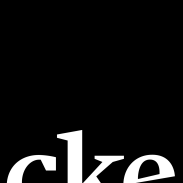 Lijst van actieve leden NaamFunctieLengte lidmaatschap